Ljubljana, 31. januar 2020ZGODOVINA PRIHODNOSTI: PRAELEMENTI PLEČNIKOVE ARHITEKTUREIZ SEMINARJA PROF. JURIJA SADARJA S FAKULTETE ZA ARHITEKTURO UNIVERZE V LJUBLJANI Občasna razstava v Plečnikovi hiši, 7. februar–10. maj 2020Razstavno leto 2020 v Plečnikovi hiši začenjamo v petek, 7. februarja, z odprtjem nove občasne razstave 'Zgodovina prihodnosti: Praelementi Plečnikove arhitekture'. Zgodovina prihodnosti je naslov študentskega arhitekturnega projekta, pod mentorstvom prof. Jurija Sadarja izvedenega v študijskem letu 2017/18 na Fakulteti za arhitekturo Univerze v Ljubljani. Razstava predstavlja serijo fotografij, aksonometričnih risb in abstraktnih modelov iz lesa, epoksidne smole in mavca. Lahko bi rekli, da so objekti nekakšni »praelementi«, v katerih so študentje strnili ideje izbranih primerov Plečnikove arhitekture.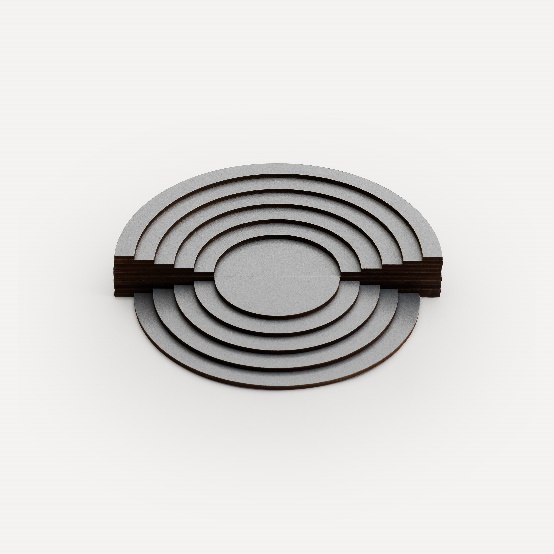 »Prostorski križ«, izpeljan iz kapele Adama in Eve na ljubljanskih Žalah, je s pomnožitvami postal nov oblikovni in konstrukcijski princip za načrtovanje sodobnega študentskega naselja, rekompozicija »krožne poti« klančine zvonika cerkve sv. Srca Jezusovega v Pragi je kot osrednja os skozi objekt povezala vse ateljejske prostore nove Akademije za likovno umetnost in oblikovanje, lahkotnost »baldahina« Bikovskega stopnišča na Praškem gradu se je v kosu pohištva reinterpretirala kot zložljiva španska stena ... Ti arhetipski predmeti ustvarjajo bogat, univerzalen in jasno razpoznaven arhitekturni vokabular, ki naprej spodbuja zasnovo novih seminarskih projektov.Ali kot je o razstavi razmišljal prof. Jurij Sadar: »Praelementi, v katerih se prepletata preteklost in sedanjost, so na razstavi predstavljeni kot samostojni artefakti v »kabinetu čudes«, osvobojeni teže arhitekturnega projekta in ujeti skozi fotografski objektiv Matevža Paternostra. Na tak način – torej sami zase, drug ob drugem – so kot dragoceni študentski izdelki izpostavljeni na policah v našem seminarju na fakulteti, kjer jih dnevno opazujemo, se o njih pogovarjamo, jih prestavljamo in sestavljamo v raznolike kompozicije. Interpretacije in asociacije ob njihovem opazovanju so tokrat prepuščene vam.«Kustosinja razstave in arhitektka, asist. Ana Kreč je o projektu zapisala: »Študentje so pri svojem seminarskem delu uporabljali raznovrstne predstavitvene tehnike. Prostoročna risba, fotografija, leseni modeli, epoksidni in mavčni odlitki so bili osnova za prvi del projekta, v toku leta pa so se spoznali tudi z naprednimi tehnikami 3D modeliranja in digitalnimi orodji za fabrikacijo fizičnih modelov. Modelirali so v programu Rhinoceros 3D, se spoznali s parametričnimi orodji kot je Grasshopper in oblikovali fluidne oblike s pomočjo programa Autodesk Maya. Uporaba 3D tiskalnikov, CNC rezkalnikov in laserskega razreza jim je omogočila hitro produkcijo modelov in raziskovanje široke palete prostorskih kompozicij.«Praelemente je skozi fotografski objektiv interpretiral fotograf Matevž Paternoster, ki je o tej izkušnji zapisal: »Arhitektura in fotografija sta že od samega začetka nastanka fotografije v pomembnem - neločljivem medsebojnem razmerju. Čeprav sta na prvi pogled oba vizualna izraza med seboj različna, je za tokratni proces nastanka podob praelementov bil ključen ravno dialog. Pogovor med vsemi vpletenimi, študenti in mentorji, o podobi, zasnovi, vodilni zamisli in vizualnem izrazu kot novi interpretaciji je kot tak doprinesel k nastanku končnih fotografij.«Pomembnost sodelovanja Plečnikove hiše z izobraževalnimi inštitucijami pa je vidik, ki ga je izpostavila Ana Porok, kustosinja Plečnikove hiše: »Pomembno je,  da študentje Fakultete za arhitekturo skozi raziskovanje različnih Plečnikovih projektov preučujejo rešitve preteklosti in hkrati iščejo nove poti za svoje snovanje. Prav raziskovalni pristop k reševanju različnih nalog je bil tipičen za našega arhitekturnega mojstra in navdušuje nas, da so njegova dela še vedno lahko navdih mladim generacijam.« Vljudno vabljeni na odprtje razstave z naslovom Zgodovina prihodnosti – Praelementi Plečnikove arhitekture, ki bo v petek, 7. februarja 2020, ob 13.00 v Plečnikovi hiši. Razstavo bodo odprli izr. prof. dr. Matej Blenkuš, dekan Fakultete za arhitekturo Univerze v Ljubljani, prof. Jurij Sadar in Blaž Peršin, direktor Muzeja in galerij mesta Ljubljane.Razstava je obogatena z razmišljanji arhitektov treh generacij, ki so tako že zaključenemu študijskemu projektu za razstavo dodali svoj teoretski razmislek.»Arhitektura nastaja kot transformacija svoje lastne izkušnje, zato nikdar ni le refleks sedanjosti, temveč vedno tudi naše preteklosti. Vsako arhitekturno delo nastane iz konkretnega, iz arhitekturne zgodovine. Arhitekt mora ob vsakem osnutku na novo prehoditi pot od znanega in realnega k neznanemu, še neobstoječemu. Gre za neke vrste samoreprodukcijo arhitekture. Na ta način dela velikih arhitektov preteklosti širijo miselni horizont in ustvarjalno svobodo sodobne arhitekture.« (prof. dr. Aleš Vodopivec)»Praelement je kot nekakšno seme projekta. Lahko ga po Quatremère de Quincyju razumemo kot tip – torej kot tisto, česar se ne da posnemati (kar bi bil model), a je moč opredeliti z jasnimi razpoznavnimi značilnostmi, in ima torej lahko v različnih merilih in pomnožitvah več različnih izvedenk.« (doc. dr. Peter Šenk) »Proces ustvarjanja, razgrajevanja in sinteze novih form iz starih je dialektičen na podoben način, kot je dialektičen tudi odnos med posameznimi arhitekti, med študentom in profesorjem, med arhitektom in gradbenikom, med uporabnikom in arhitekturo. Zato so luščenja arhetipov, metamorfoze oblik in gradnje novih sintez iz lastne zgodovinske zakladnice ne samo pogovor s preteklostjo, ampak tudi produkcija novega znanja. To je znanje, ki je specifično arhitekturno: forma ni le njegov končni cilj, ampak tudi snov dvoma in delovni proces.« (dr. Miloš Kosec)KOLOFON RAZSTAVEZGODOVINA PRIHODNOSTI: Praelementi Plečnikove arhitektureObčasna razstava, 7. 2.–10. 5. 2020MUZEJ IN GALERIJE MESTA LJUBLJANEPLEČNIKOVA HIŠA, zanje Blaž Peršin, direktorKustosi razstave: Ana Kreč, Lovrenc Kolenc, Ana PorokBesedilo zloženke: prof. Jurij SadarAvtorji besedil na razstavi: prof. dr. Aleš Vodopivec, doc. dr. Peter Šenk, dr. Miloš Kosec, prof. Jurij SadarFotografije: Matevž PaternosterAvtorji praelementov - študenti Univerze v Ljubljani, Fakultete za arhitekturo, seminarja prof. Jurija Sadarja: Bozja Matija, Brankovič Neža, Burger Nina, Gašperin Miha, Gruevska Magdalena, Hlede Matic, Jaki Neža, Krašovec Nadja, Oblak Sebastjan, Pekolj Pia, Pirih Lara, Podberšič Kristina, Podgoršek Jan, Polič Pia, Poposka Anastasija, Praček Pia, Pranjič Lidija, Prijon Lara, Sevšek Eva, Sičáková Patrícia, Starič Maja, Stojkovska IsidoraAvtorji pohištvenih kosov nastalih pri predmetu Detajl v arhitekturni kompoziciji na UL, Fakulteti za arhitekturo: Valentin Tribušon, Mitja Šemrov in Monika RečnikMentorji: prof. Jurij Sadar, asist. Ana Kreč, tehnična sodelavca Lovrenc Kolenc in Jurij Ličen Produkcija razstave: Eva BolhaOblikovanje: Bojan Lazarevič, Agora ProarsPriprava fotografij: Tina DacarJezikovni pregled: Katja PaladinPrevod v angleščino: Matic ŠavliPromocija: Urša Karer, Nejc KovačičTehnična postavitev: O.K.vir, Tehnična služba MGMLpetek, 7. februar, ob 13:00odprtje razstave Zgodovina prihodnosti: Praelementi Plečnikove arhitekturesobota, 8. februar, od 10:00 do 18:00 ta veseli dan kulture, brezplačen ogled razstavesreda, 19. februar, ob 17:00 in sobota, 21. marec, ob 11:00vodstvo po razstavi z Lovrencom Kolencem in Matevžem Paternostromčetrtek, 23. april, ob 18:00okrogla miza z arhitekti prof. dr. Alešem Vodopivcem, doc. dr. Petrom Šenkom, dr. Milošem Koscem, prof. Jurijem Sadarjem in fotografom Matevžem Paternostrom. Okroglo mizo bo moderirala arhitektka, asist. Ana Kreč.Foto / Zgodovina_Prihodnosti_01_MGML_Plecnikova_Hisa.jpg (slika zgoraj)Magdalena Gruevska, POZITIV-NEGATIVProjekt: Jože Plečnik, Praški grad, Vrt Na Bastiji, 1927 – 32, okroglo stopniščeFotografija: Matevž PaternosterFoto / Zgodovina_Prihodnosti_02_MGML_Plecnikova_Hisa.jpgEva Sevšek, DVOJNI KRIŽProjekt: Jože Plečnik, Cerkev sv. Duha na Dunaju, 1908-13, konstrukcija kripteFotografija: Matevž PaternosterFoto / Zgodovina_Prihodnosti_03_MGML_Plecnikova_Hisa.jpgAnastasija Poposka, DEBLO V PLOŠČI / TRUNK IN THE SLABProjekt: Jože Plečnik, Paviljona Murke - Brezjanka, Begunje na Gorenjskem, 1937-39, konstrukcijaFotografija: Matevž PaternosterFoto / Zgodovina_Prihodnosti_04_MGML_Plecnikova_Hisa.jpgPatrícia Sičáková, HIŠA V HIŠI / HOUSE IN A HOUSEProjekt: Jože Plečnik, Tromostovje, Ljubljana, 1929-32, Paviljon cvetličarne Fotografija: Matevž PaternosterFoto / Zgodovina_Prihodnosti_05_MGML_Plecnikova_Hisa.jpgMiha Gašperin, STEBER V STENI 2Projekt: Jože Plečnik, Cerkev sv. Srca Jezusovega v Pragi, 1921-31, prezbiterijFotografija: Matevž PaternosterFoto / Zgodovina_Prihodnosti_06_MGML_Plecnikova_Hisa.jpgNeža Brankovič, VITEK STOLP / SLIM TOWERProjekt: Jože Plečnik, Cerkev sv. Mihaela, Črna vas pri Ljubljani, 1925-1939, vitek stolp z zvonomFotografija: Matevž Paternoster